Publicado en Valencia el 11/05/2016 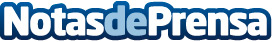 Fundación Amigó organiza el seminario internacional ‘El poder de actuar’Fundación Amigó, como miembro de la Red de Educadores Sociales de Europa – Educ Europe, organiza en Valencia los días 18, 19 y 20 de mayo de 2016 el seminario 'El poder de actuar', con el apoyo de la Unión Europea a través del programa Erasmus +. El seminario reunirá a más de 300 profesionales de disciplinas como el trabajo social, psicología o educación social, que participarán de manera presencial o a través de streamingDatos de contacto:José A. Andrés Alfaro913002385Nota de prensa publicada en: https://www.notasdeprensa.es/fundacion-amigo-organiza-el-seminario Categorias: Internacional Nacional Educación Valencia Infantil Eventos Solidaridad y cooperación Ocio para niños http://www.notasdeprensa.es